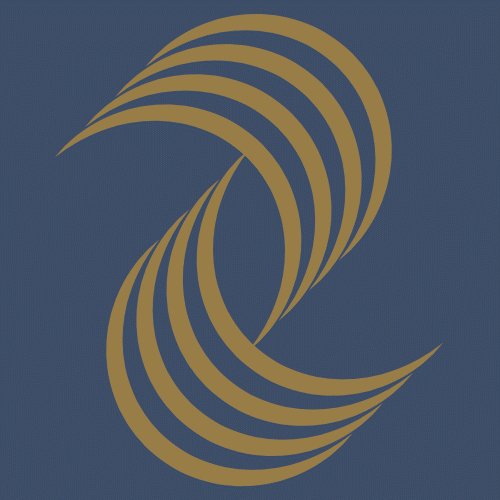 City of Champaign TownshipProposal Form1. Describe the properties ADA accessibility.2. What is the square footage of the property and what is it’s intended use?3. What is the property location compared to UC2B/ITV 3 rings?4. Please list any desirable features of the property.5. How many entrances does the building have? 6. Please attach any further information you would like to provide to this form.